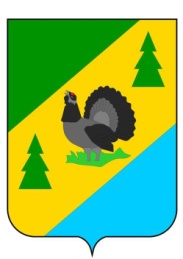 РОССИЙСКАЯ ФЕДЕРАЦИЯИРКУТСКАЯ ОБЛАСТЬАЛЗАМАЙСКОЕ МУНИЦИПАЛЬНОЕ ОБРАЗОВАНИЕАДМИНИСТРАЦИЯПОСТАНОВЛЕНИЕ № 145г. Алзамай                                                     от 4 июля 2023 г.В соответствии с Федеральным законом от 06.10.2003 г. № 131-ФЗ «Об общих принципах организации местного самоуправления в Российской Федерации»,  Федеральным законом от 31.07.2020 № 248-ФЗ «О государственном контроле (надзоре) и муниципальном контроле в Российской Федерации», пунктом 3 Требований к разработке, содержанию, общественному обсуждению проектов форм проверочных листов, утверждению, применению, актуализации форм проверочных листов, а также случаев обязательного применения проверочных листов, утвержденных постановлением Правительства РФ от 27.10.2021 г. № 1844 (настоящее постановление вступает в силу 01.03.2022 г.), статьей 47 Устава Алзамайского муниципального образования, администрация Алзамайского муниципального образования            ПОСТАНОВЛЯЕТ:   1. Внести изменения в приложение к постановлению администрации Алзамайского муниципального образования от 21.02.2022 г. № 29 «Об утверждении формы проверочного листа, применяемого при осуществлении муниципального контроля за исполнением единой теплоснабжающей организацией обязательств по строительству, реконструкции и  (или) модернизации объектов теплоснабжения в Алзамайском муниципальном образовании при проведении плановых выездных проверок», изложив его в новой редакции (прилагается).  2. Постановление подлежит опубликованию в газете «Вестник Алзамайского муниципального образования» и на официальном сайте администрации Алзамайского муниципального образования www.alzamai.ru.Глава Алзамайскогомуниципального образования                                                                                 А.В. Лебедев                                                             Приложение                                                                                                 к постановлению администрации                                                                                                 Алзамайского муниципального                                                              образования                                                                               от 04.07.2023 г. № 145Форма проверочного листа(списка контрольных вопросов, ответы на которые свидетельствуют особлюдении или несоблюдении контролируемым лицом обязательных требований),применяемого при проведении контрольных (надзорных) мероприятий в рамкахосуществления муниципального контроля за исполнением единой теплоснабжающей организацией обязательств по строительству, реконструкции и  (или) модернизации объектов теплоснабжения в Алзамайском муниципальном образовании1. Наименование контрольного (надзорного) органа: ____________________________________________________________________________________________________2. Наименование контрольного (надзорного) мероприятия: _______________________________________________________________________________________________3.  Наименование  юридического  лица,  фамилия, имя, отчество (при наличии)индивидуального   предпринимателя,   гражданина,   в   отношении   которогопроводится контрольное (надзорное) мероприятие:  _____________________________________________________________________________________________________4.  Место  проведения  контрольного  (надзорного) мероприятия с заполнениемпроверочного листа: __________________________________________________________________________________________________________________________________5.   Реквизиты   распоряжения   или   приказа   руководителя   (заместителяруководителя)   органа   муниципального  жилищного  контроля  о  проведенииконтрольного (надзорного) мероприятия______________________________________________________________________________________________________________________________________________________6.  Учетный  номер  контрольного  (надзорного) мероприятия в едином реестреконтрольных (надзорных) мероприятий: _________________________________________________________________________________________________________________7.  Должность,  фамилия  и инициалы должностного лица органа муниципальногожилищного  контроля,  проводящего  контрольное  (надзорное)  мероприятие  изаполняющего проверочный лист: _______________________________________________________________________________________________________________________8. Перечень вопросов, отражающих содержание обязательных требований, ответына  которые  свидетельствуют  о  соблюдении  или  несоблюдении обязательныхтребований  юридическим лицом, индивидуальным предпринимателем, гражданиномобязательных  требований,  составляющих  предмет  контрольного (надзорного)мероприятия:Должность   лица,   проводившего   плановую   проверку   и  заполнявшего проверочный лист:___________________________________________________________________________"___" _________ 20__ года __________________ ______________________________              (дата)                               (подпись)                         (фамилия, инициалы) Юридическое лицо, индивидуальный предприниматель, гражданин:___________________________________________________________________________"___" _________ 20__ года __________________ ______________________________              (дата)                               (подпись)                       (фамилия, инициалы)О внесении изменений в форму проверочного листа, применяемого при осуществлении муниципального контроля за исполнением единой теплоснабжающей организацией обязательств по строительству, реконструкции и  (или) модернизации объектов теплоснабжения в Алзамайском муниципальном образовании при проведении плановых выездных проверокQR-код№Список вопросовРеквизиты нормативных правовых актов с указанием их структурных единиц, которыми установлены обязательные требованияОтветы на вопросы («да»/ «нет»/ «неприменимо»)Примечание1Соблюдаются ли единой теплоснабжающей организацией расчеты за товары, услуги в сфере теплоснабжения  по ценам (тарифам), подлежащим государственному регулированию?пункт 18 ст. 2 Федерального закона от 27 июля 2010 г. N 190-ФЗ "О теплоснабжении2Имеется ли Разрешение на допуск в эксплуатацию объектов теплоснабжения, теплопотребляющих установок?Ст. 22.1. Федерального закона от 27 июля 2010 г. N 190-ФЗ "О теплоснабжении"3Обеспечено ли функционирование эксплуатационной, диспетчерской и аварийной служб?Пункт 1 части 5 ст. 20 Федерального закона от 27 июля 2010 г. N 190-ФЗ "О теплоснабжении"4Обеспечена ли  безаварийная работа объектов теплоснабжения?Пункт 7 части 5 ст. 20 Федерального закона от 27 июля 2010 г. N 190-ФЗ "О теплоснабжении"5Обеспечено ли надежное теплоснабжение потребителей?Пункт 8 части 5 ст.20 Федерального закона от 27 июля 2010 г. N 190-ФЗ "О теплоснабжении"6Осуществляется ли проверка готовности к отопительному периоду потребителей тепловой энергии?Часть 6 ст. 20 Федерального закона от 27 июля 2010 г. N 190-ФЗ "О теплоснабжении"7Соблюдается ли порядок ограничения, прекращения подачи тепловой энергии, теплоносителя потребителям в случае ненадлежащего исполнения ими договора теплоснабжения, а также при выявлении бездоговорного потребления тепловой энергии?Ст. 22 Федерального закона от 27 июля 2010 г. N 190-ФЗ "О теплоснабжении"9Соблюдаются  ли требования безопасности в сфере теплоснабжения?Ст. 23.2. Федерального закона от 27 июля 2010 г. N 190-ФЗ "О теплоснабжении"